敬愛的老師，您好：隨著物聯網和5G技術的成熟，AI 科技正式爆發，我們看見無論是國家或企業，未來的經濟和營收成長都跟人工智慧脫離不了關係，不僅對產業競爭帶來變革，也對商業模式帶來顛覆， 如何透過AI科技創新應用，是決戰未來的重要關鍵。本次《商業周刊》與桃園市政府青年事務局攜手合作，辦理「Taoyuan AI day青年創新創業國際論壇」，除了形塑桃園創新創業生態圈之氛圍外，更將借鏡國內外新創團隊與學術界專家的實戰經驗分享，激發青年創新創業的新思維，也加速創業成功的機率，拓展國際人才與趨勢新創產業交流。對於正在校園學習的莘莘學子而言，這場活動將有助於同學們深入了解科技發展的未來趨勢與產業脈動，深入瞭解目前新興產業的新動能與轉型創新等實務經驗，將是一場課堂外的學習良機！因此誠摯邀請老師向同學們推薦，以團體報名方式參加本次活動。鑑於貴單位學生是本次特別邀請的對象，《商業周刊》將安排接送專車及團體保險的協助！隨函附上詳細活動流程、團體報名表，敬請老師推薦，或帶領同學一起參加！敬祝  教安《商業周刊》整合傳播處公共傳播組  敬上　Taoyuan AI day 青年創新創業國際論壇－校園專屬團體報名表※報名學校/科系/年級：                                      ※聯絡人姓名：                      手機：                   E-mail：                                                   ◎ 敬請於107/3/21前以傳真或mail回覆團體報名表，並來電確認，以利統計出席人數。　TEL：02-2505-6789#5154 楊依宸小姐、FAX：02-2503-7668、E-mail：vera_yang@bwnet.com.tw◎ 本表如不敷使用，敬請自行影印。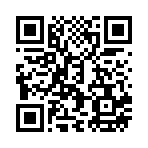 ◎ 歡迎使用電子表單線上報名。網址：https://goo.gl/forms/drkcUA5pQ9T7vhfs2　專案聯絡人楊蕙綺Viven Yang楊依宸Vera Yang 　　02-2505-6789#5156　　02-2505-6789#5154　　viven_yang@bwnet.com.tw　　vera_yang@bwnet.com.tw時間主題主題致詞代表/講者09:00-09:30貴賓入場貴賓入場貴賓入場09:30-10:00開場致詞桃園市政府代表桃園市政府代表10:00-10:15商周觀察吳修辰｜《商業周刊》副總編輯吳修辰｜《商業周刊》副總編輯10:15-10:45交通物流｜國際市場的新勢力Ed Clarke｜Yojee共同創辦人兼執行董事Ed Clarke｜Yojee共同創辦人兼執行董事10:45-11:15商業應用｜用AI創造大商機陳彥呈｜Viscovery研發副總裁陳彥呈｜Viscovery研發副總裁11:15-12:15焦點座談(1)—在地發展｜
桃園如何打造AI生態系【主持人】
葛如鈞｜臺北科技大學互動設計系專任助理教授
【與談人】
Ed Clarke｜Yojee共同創辦人兼執行董事陳彥呈｜Viscovery研發副總裁
【特邀與談人】
王明德｜桃園市政府副市長學界代表【主持人】
葛如鈞｜臺北科技大學互動設計系專任助理教授
【與談人】
Ed Clarke｜Yojee共同創辦人兼執行董事陳彥呈｜Viscovery研發副總裁
【特邀與談人】
王明德｜桃園市政府副市長學界代表12:15-13:30午休／用餐時間午休／用餐時間午休／用餐時間13:30-14:00平臺創新｜挖掘出隱匿的最佳選擇Kosuke Sogo｜AnyMind Group 行政總裁暨聯合創辦人Kosuke Sogo｜AnyMind Group 行政總裁暨聯合創辦人14:00-14:30休閒服務｜使用者體驗讓服務更精彩劉于遜｜CHOCOLABS 創辦人 劉于遜｜CHOCOLABS 創辦人 14:30-14:45中場休息／交流時間中場休息／交流時間中場休息／交流時間14:45-15:30焦點座談(2)—產業前景｜
AI應用的無限可能【主持人】
葛如鈞｜臺北科技大學互動設計系專任助理教授
【與談人】
Kosuke Sogo｜AnyMind Group 行政總裁暨聯合創辦人
劉于遜｜CHOCOLABS 創辦人【特邀與談人】
龔明鑫｜亞洲．矽谷計畫執行中心共同執行長【主持人】
葛如鈞｜臺北科技大學互動設計系專任助理教授
【與談人】
Kosuke Sogo｜AnyMind Group 行政總裁暨聯合創辦人
劉于遜｜CHOCOLABS 創辦人【特邀與談人】
龔明鑫｜亞洲．矽谷計畫執行中心共同執行長15:30-16:00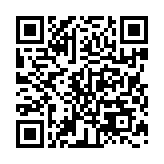 焦點座談(3)—創新實例｜
桃園在地青創力【主持人】
葛如鈞｜臺北科技大學互動設計系專任助理教授
【與談人】
高馨柔｜P-microbiome團隊代表
錢文正｜互動創新共同創辦人
林熒洲｜Witspal團隊創辦人【主持人】
葛如鈞｜臺北科技大學互動設計系專任助理教授
【與談人】
高馨柔｜P-microbiome團隊代表
錢文正｜互動創新共同創辦人
林熒洲｜Witspal團隊創辦人序號參加者姓名身分證字號（僅供團保使用）聯絡電話序號參加者姓名身分證字號（僅供團保使用）聯絡電話116217318419520621722823924102511261227132814291530